Н А К А ЗВід 30.09.2019 № 200Про перевірку стану управлінської діяльності щодо організації  медичного обслуговування дітей та обстеження працівників закладів  освіти Основ’янського району м. ХарковаНа виконання Законів України «Про освіту», «Про дошкільну освіту», «Про охорону дитинства», «Про забезпечення санітарного та епідемічного благополуччя населення», «Про захист населення від інфекційних хвороб»; постанов Кабінету Міністрів України від 23.03.2001 № 559 «Про затвердження переліку професій, виробництв та організацій, працівники яких підлягають обов’язковим профілактичним медичним оглядам, порядку проведення цих оглядів та видачі особистих медичних книжок»,  від 14.06.2002 № 826 «Про порядок медичного обслуговування дітей у дошкільних навчальних закладах», від 08.12.2009 № 1318 «Про здійснення медичного обслуговування учнів загальноосвітніх навчальних закладів»; спільного наказу Міністерства освіти і науки України та Міністерства охорони здоров’я України від 30.08.2005 №432/496 «Про удосконалення організації медичного обслуговування дітей у дошкільному навчальному закладі», наказів Міністерства охорони здоров’я України від 11.03.1998 № 66 «Про  затвердження форми первинного обліку №1-ОМК та інструкції щодо порядку її ведення», від 23.06.2002 № 280 «Щодо організації проведення обов’язкових профілактичних медичних оглядів працівників окремих професій, виробництв і організацій, діяльність яких пов’язана з обслуговуванням населення і може призвести до поширення інфекційних хвороб», від 21.05.2007 № 246 «Про затвердження Порядку проведення медичних оглядів працівників певних категорій», від 16.08.2010 № 682 «Про удосконалення медичного обслуговування учнів загальноосвітніх навчальних закладів»; згідно з п. 3.2.3. Положення про Управління освіти адміністрації Основ’янського району Харківської міської ради, затвердженого рішенням 1 сесії Харківської міської ради  7 скликання від 20.11.2015 № 7/15 «Про затвердження положень виконавчих органів Харківської міської ради 7 скликання» в редакції рішення 26 сесії Харківської міської ради 7 скликання від 17.04.2019 № 1537/19, з метою перевірки стану управлінської діяльності закладів освіти Основ’янського району щодо організації медичного обслуговування вихованців, учнів  та обстеження працівників закладів освіти,НАКАЗУЮ:1. Затвердити склад комісії для перевірки стану управлінської діяльності щодо організації  медичного обслуговування дітей та обстеження працівників  закладів освіти Основ’янського району м. Харкова (далі Комісія) (додаток 1).2. Комісії:2.1. Вжити необхідних організаційних заходів щодо перевірки стану організації медичного обслуговування дітей та обстеження працівників До 15.10.2019.2.2. Провести перевірку стану управлінської діяльності щодо організації  медичного обслуговування дітей та обстеження працівників ХЗОШ № 41, КЗ«ДНЗ № 420» за протоколами (Додатки 2, 3).З 15.10.2019 по 22.10.2019.2.3. Скласти довідки про підсумки перевірки стану управлінської діяльності щодо організації  медичного обслуговування дітей та обстеження працівниківДо 25.10.2019.2.4. Довести до відома директорів закладів освіти району інформацію про підсумки перевірки стану управлінської діяльності щодо організації  медичного обслуговування дітей та обстеження працівників.До 01.11.2019.3. Завідувачу ЛКТО Остапчук С.П. розмістити цей наказ на сайті Управління освіти.До 01.10.2019.4. Контроль за виконанням даного наказу залишаю за собоюВ.о. начальника Управління освіти		  О.В ПРОХОРЕНКОЗ наказом від 30.09.2019 № 200 ознайомлені:ЛАШИНА Н.В.КУЛАКОВА Л.В.ОСТАПЧУК С.П.Кулакова  725 27 96Додаток 1до наказу Управління освітивід 30.09.2019 № 200СКЛАД комісії для перевірки стану управлінської діяльності щодо  організації медичного обслуговування дітей та обстеження працівників закладів освітиВ.о. начальника Управління освіти		  О.В ПРОХОРЕНКОКулакова  725 27 96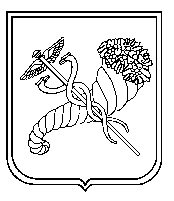 Заступник начальника Управління освіти-уповноважена особа з питань запобігання та виявлення корупції                            О.М. СТЕЦКОЧлени комісіїНапрямки аналізуГолова комісії: Прохоренко О.В. – заступник начальника управління освітиМатеріали перевірок управлінської діяльності закладів загальної середньої освітиЧлени комісії:Кулакова Л.В. – головний спеціаліст управління освітиМатеріали перевірок управлінської діяльності закладів дошкільної освіти